Türkiye’deki su yönetimi ile ilgili ana kurum ve kuruluşlarKurum/Kuruluşlar SorumluluklarDışişleri Bakanlığı Sınıraşan ve sınır oluşturan sular, uluslararasıSözleşmelerKalkınma Bakanlığı Yatırım ve kalkınma planları, su ile ilgili istatistiklerin üretilmesiOrman ve Su İşleri BakanlığıSu kaynakları yönetimi, politika belirleme, suyönetiminin ulusal ve uluslararası düzeydekoordinasyonu, havza yönetim planlarınınhazırlanması, yeraltı ve yüzeysel suların kalitesininizlenmesi, sektörel su tahsisi, içme, sulama vekullanma suyu getirme ve atıksu arıtma tesisleriproje, ihale ve yapım işleri, fi nansman, Ulusal SuBilgi Sistemi’nin oluşturulmasıÇevre ve Şehircilik BakanlığıÇevre mevzuatının uygulanması ve uygulamalarındenetimi , deşarj izni, denetleme, yaptırım, izleme(kısmen), ÇED, fi nansman, arıtma tesisi onayı.İçme ve kullanma suyu, atıksu arıtma tesisi proje,ihale ve yapım işleri, fi nansman, Ulusal CoğrafiBilgi Sistemleri politikasının tespitiSağlık Bakanlığı İçme suyu ve yüzme suyu kalitesinin izlenmesi,çevre ve halk sağlığı ile ilgili tedbirlerin alınmasıve aldırılması, içilecek ve kullanılacak niteliktesu temini, lağım ve mecra tesisatı ile ilgili sağlıkdüzenlemelerinin yapılması ve denetlenmesiGıda, Tarım ve Hayvancılık BakanlığıTarımda suyun etkin ve verimli kullanımınınsağlanması, içsuların çeşitli maksatlarla(içmesuyu, sulama, enerji) kullanımı durumundasu ürünlerinin korunması için tedbirlerinalınması, sularda tarımsal kaynaklı kirliliğinizlenmesi, yaptırımlar, desteklemelerİçişleri Bakanlığı (İl Özel İdaresi ve Köylere Hizmet Götürme Birlikleri)Belediye sınırları dışındaki yerleşimlerin içme suyu, sulama, kanalizasyon ve atıksu arıtma hizmetlerinin verilmesi Bilim, Sanayi ve Teknoloji Bakanlığı Standartlar, teknolojiler, OSB ’ler Enerji ve Tabii Kaynaklar BakanlığıEnerji yatırımları ve maden işleri Kültür ve Turizm BakanlığıTuristik bölgelerde içme suyu temini, kentsel atıksu ve atık bertarafı hizmetleriUlaştırma, Denizcilik ve Haberleşme BakanlığıLimanlar, barınaklar ve bunlarla ilgili teçhizat ve tesislerin, kıyı koruma yapıları, kıyı yapıve tesislerinden, her türlü kamu kurum ve kuruluşları, belediyeler, özel idareler, tüzel vegerçek kişilerce yaptırılacak olanların, proje ve şartnamelerinin incelenip tasdik edilmesiBüyükşehir Belediyeleri ve diğer belediyelerKentsel alanlarda içme suyu, yağmur suyu ve atıksu sistemlerinin planlanması, inşa edilmesi veİşletilmesi Sulama Birlikleri ve Kooperatifl eriSorumlulukları altındaki tesislerin işletme, bakım ve yönetimiAraştırma Kuruluşları(Üniversiteler, TÜBİTAK, Su Enstitüleri, STK’lar)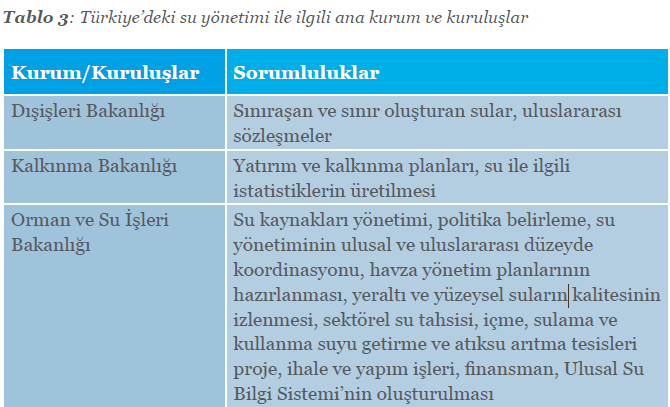 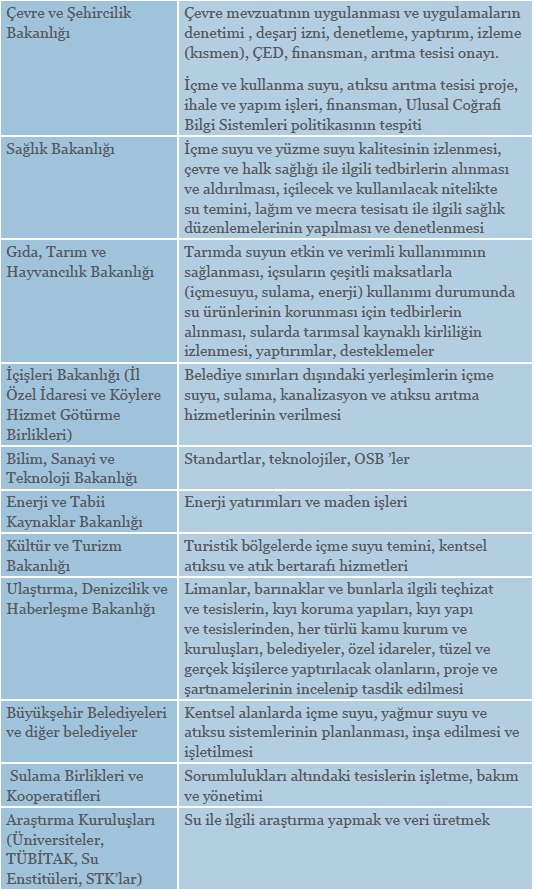 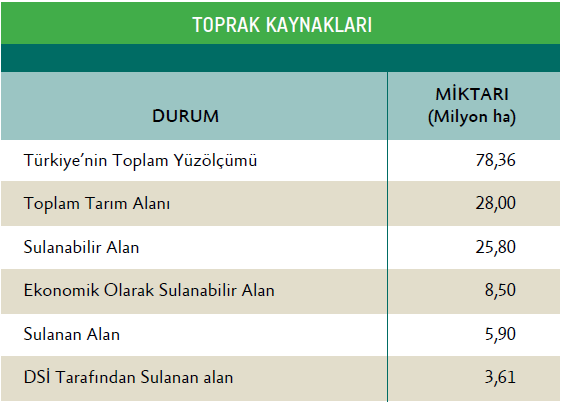 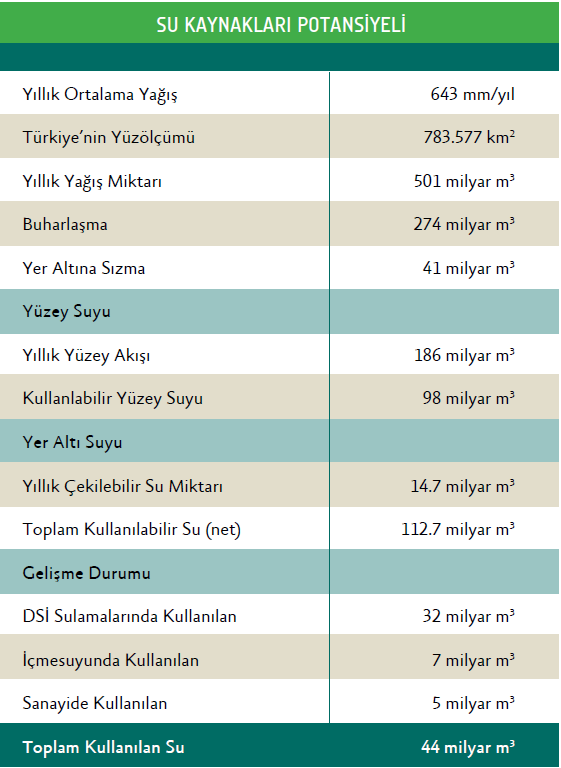 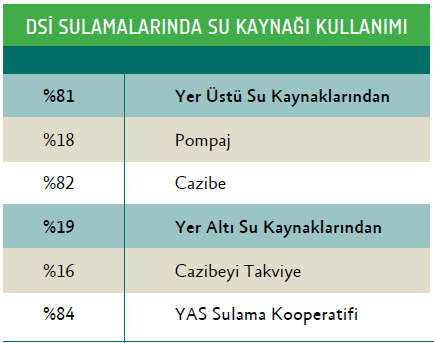 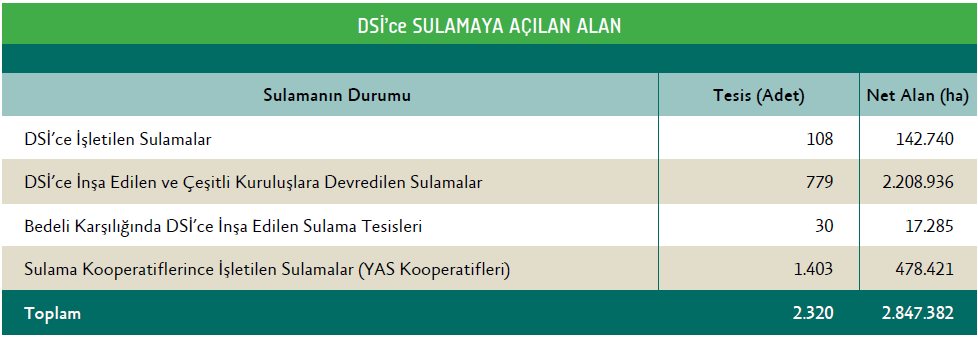 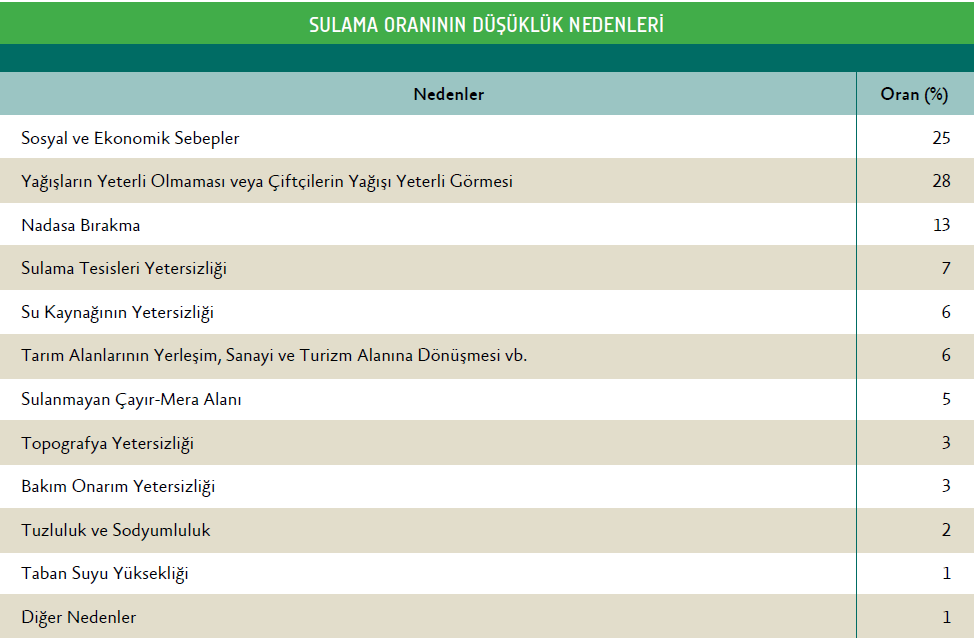 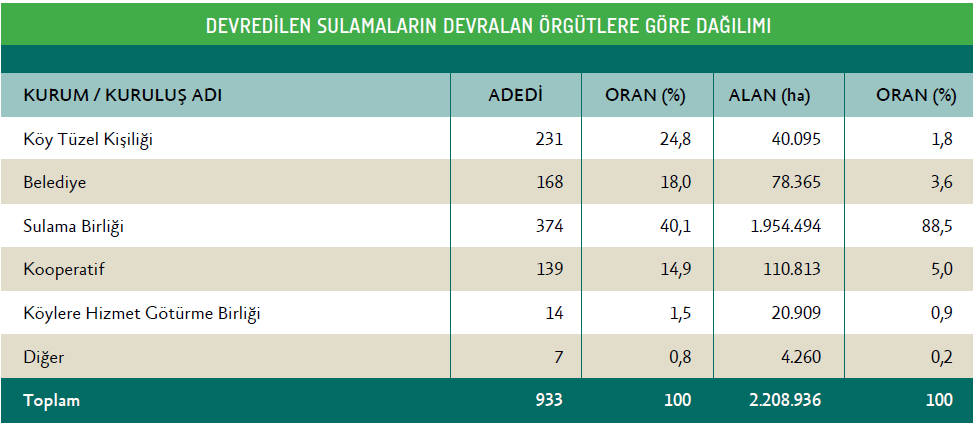 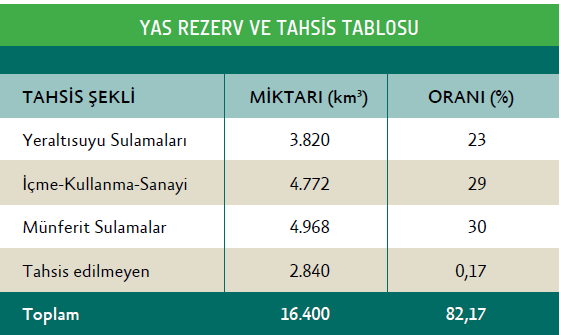 